TÍTULO:                                                                                                                                   06-03-2019ELIMINACIÓN DE RAÍZ DE LAS HUMEDADES POR CAPILARIDAD: SÍN OBRASOBJETIVO:        El Objetivo de la jornada es entender por qué se producen las humedades por capilaridad, qué daños y costes nos ocasionan y cómo podemos eliminarlas de la forma menos traumática y de manera definitiva.ORGANIZA:                    DELEGACIÓN EN NAVARRA DEL COAVN INFORMACIÓN:             formacion@coavna.comPONENTES:                    Javier Herrero Rubio (Arquitecto Técnico)LUGAR:                           DELEGACIÓN EN NAVARRA DEL COAVN (Avda. del Ejercito 2-7ªPlanta)TIPO:                               PRESENCIALDURACIÓN:                   1,5 HORASFECHA:             Miércoles  06-03-2019HORARIO:       18:00 – 19:30hPROGRAMA:1.- Qué son y cómo se producen las humedades por capilaridad.2.- En qué pueden llegar a afectar las humedades por capilaridad al uso de la vivienda.3.- Solucionar la capilaridad en la causa del problema. ¿Qué es Biodry y cómo funciona?4.- Pasos a seguir para solucionar una humedad por capilaridad.     Técnica y comparación de costes.INSCRIPCIÓN:APERTURA DE PLAZO:         18-02-2019FIN DE PLAZO:                      04-03-2019MODO DE INSCRIPCIÓN :   MANDAR  E-MAIL   A :  jaherru@biodry.esOBSERVACIONES:                Adjudicación por orden de inscripción. Plazas limitadas.INSCRIPCIÓN:APERTURA DE PLAZO:         18-02-2019FIN DE PLAZO:                      04-03-2019MODO DE INSCRIPCIÓN :   MANDAR  E-MAIL   A :  jaherru@biodry.esOBSERVACIONES:                Adjudicación por orden de inscripción. Plazas limitadas.MATRÍCULA:COLEGIADOS COAVN:      0€RESTO:                                0€OBSERVACIONES:NOTA:IMAGEN DE DIFUSIÓN: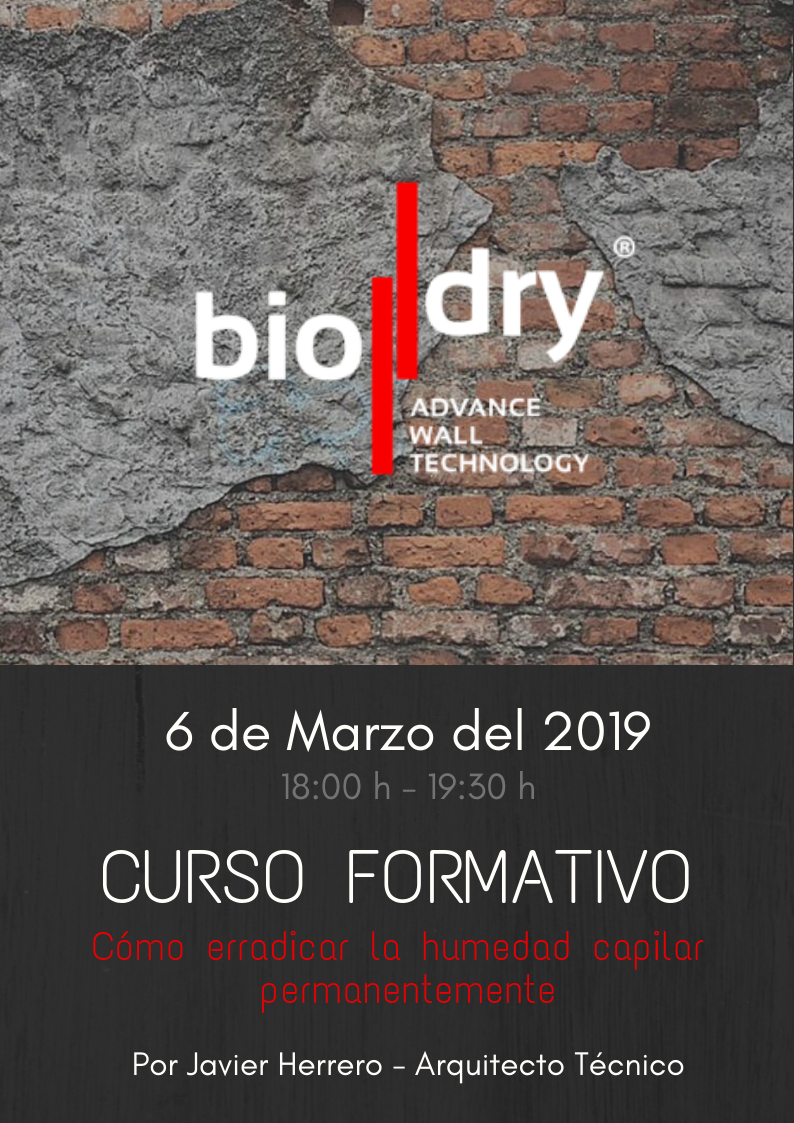 